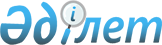 Об установлении Правил общего водопользования в области ЖетісуРешение маслихата области Жетісу от 14 февраля 2024 года № 14-82
      В соответствии с подпунктом 1 статьи 38 Водного кодекса Республики Казахстан, приказом Министра сельского хозяйства Республики Казахстан "Об утверждении Типовых правил общего водопользования" от 20 марта 2015 года № 19-1/252 (зарегистрирован в Реестре государственной регистрации нормативных правовых актов под № 11434) маслихат области Жетісу РЕШИЛ:
      1. Установить Правила общего водопользования в области Жетісу согласно приложению к настоящему решению.
      2. Контроль за исполнением настоящего решения возложить на курирующего заместителя акима области (по согласованию).
      3. Настоящее решение вводится в действие по истечении десяти календарных дней после дня его первого официального опубликования. Правила общего водопользования в области Жетісу
      1. Настоящие Правила общего водопользования в области Жетісу (далее – Правила) разработаны в соответствии с подпунктом 1 статьи 38 Водного кодекса Республики Казахстан (далее – Кодекс), приказом Министра сельского хозяйства Республики Казахстан от 20 марта 2015 года № 19-1/252 "Об утверждении Типовых правил общего водопользования" (зарегистрирован в Реестре государственной регистрации нормативных правовых актов под №11434) и определяют порядок общего водопользования в области Жетісу.
      2. Общее водопользование осуществляется для удовлетворения нужд населения без закрепления водных объектов за отдельными физическими или юридическими лицами и без применения сооружений или технических устройств, влияющих на состояние вод.
      3. Специального разрешения для осуществления общего водопользования не требуется.
      4. Не допускается ограничение физическими и юридическими лицами доступа населения к водным объектам общего водопользования путем установления заграждений, охранных пунктов, запрещающих знаков, за исключением случаев, предусмотренных Кодексом.
      5. Общее водопользование может быть ограничено или запрещено в целях экологической, технической и санитарно-эпидемиологической безопасности населения.
      6. К общему водопользованию относится пользование водными объектами:
      1) для удовлетворения хозяйственно-питьевых целей;
      2) для рекреационных целей, за исключением водных объектов, представляющих потенциальную селевую опасность;
      3) для судоходства и пользования маломерными судами;
      4) для водопоя скота.
      7. Для удовлетворения хозяйственно-питьевых целей забор воды из поверхностных источников осуществляется без применения сооружений или технических устройств, влияющих на состояние вод.
      8. Места для массового отдыха, туризма и спорта на водных объектах и водохозяйственных сооружениях устанавливаются местными исполнительными органами области Жетісу по согласованию с уполномоченными органами в области использования и охраны водного фонда, водоснабжения, водоотведения, в области охраны окружающей среды, в области санитарно-эпидемиологического благополучия населения с соблюдением экологических требований и безопасности жизни человека.
      9. Поверхностные водные объекты Республики Казахстан, отнесенные к категории судоходных, являются водными путями общего пользования, за исключением случаев, если их использование в этих целях полностью или частично запрещено либо они предоставлены в обособленное пользование.
      Порядок отнесения водных объектов к категории судоходных, утверждение перечня судоходных водных путей, используемых для судоходства, взлета (посадки) воздушных судов, и правил их эксплуатации осуществляются в соответствии с правилами, утверждаемыми в соответствии с пунктом 3 статьи 105 Кодекса.
      10. Использование водных объектов для водопоя скота допускается вне зоны санитарной охраны и при наличии водопойных площадок и других устройств, предотвращающих загрязнение и засорение водных объектов.
      11. Маслихат области Жетісу в ходе очередной или внеочередной сессии маслихата в целях охраны жизни и здоровья граждан, с учетом особенностей региональных условий, правилами общего водопользования определяют места, где не осуществляются купание, забор воды для питьевых и бытовых нужд, водопой скота, катание на маломерных судах и других плавучих средствах на водных объектах, расположенных на территории соответствующего региона.
      12. Местные исполнительные органы области Жетісу осуществляют информирование населения о состоянии водных объектов, систем водоснабжения и водоотведения, находящихся на соответствующей территории.
      13. Водопользователь, осуществляющий обособленное или совместное водопользование, в соответствии с пунктом 3 статьи 67 и пунктом 4 статьи 68 Кодекса объявляет об условиях или запрете общего водопользования, если иное не установлено решениями маслихата области Жетісу.
      14. Для объявления условий или запрета общего водопользования, водопользователь, осуществляющий обособленное или совместное водопользование, вносит в маслихат области Жетісу предложение, с обоснованием необходимости установления условий или запрета общего водопользования.
      14-1. Маслихат области Жетісу в ходе очередной или внеочередной сессии маслихата принимают соответствующее решение по установлению условий или запрета общего водопользования и направляют его водопользователю в течение трех рабочих дней.
      15. Объявленные условия или запреты общего водопользования не должны ограничивать осуществления общего водопользования для удовлетворения хозяйственно-питьевых целей.
      15-1. После получения положительного решения маслихата области Жетісу водопользователь через средства массовой информации, а также посредством специальных информационных знаков обеспечивает оповещение населения о недопущении купания и других условиях осуществления общего водопользования.
      16. При использовании водных объектов для общего водопользования физическим и юридическим лицам необходимо:
      1) бережно использовать водные объекты;
      2) соблюдать установленный режим использования водного объекта;
      3) соблюдать меры безопасности при проведении культурных, спортивных и иных мероприятий на водных объектах;
      4) поддерживать водные объекты и прилегающую территорию соответствующим санитарным нормам состояний, не засорять бытовыми, строительными и другими отходами, своевременно осуществлять мероприятия по предупреждению и устранению захламления прилегающей территории.
      17. При использовании водных объектов общего водопользования не допускаются:
      1) загрязнение и засорение водного объекта;
      2) стирка белья и купание животных в местах, предназначенных для купания;
      3) купание в местах, где не выставлены специальные информационные знаки с предупреждающими или запрещающими надписями;
      4) самовольное снятие, повреждение или уничтожение специальных информационных знаков;
      5) хранение на территории горюче-смазочных материалов;
      6) осуществление заправки топливом, мойки и ремонта транспорта;
      7) оставлять на водных объектах и в непосредственной близости от них несовершеннолетних детей без присмотра взрослых
					© 2012. РГП на ПХВ «Институт законодательства и правовой информации Республики Казахстан» Министерства юстиции Республики Казахстан
				
      Председатель областного маслихата 

Г. Тойлыбаева
Приложение к решению маслихата области Жетысу от "14" февраля 2024 года № 14-82